УТВЕРЖДАЮ:Заведующая МБДОУ «Детский сад № 4»              К.В. Ильиных 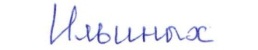 «16» марта 2020г.Протокол педагогического совета № 4 от «16» марта 2020г. Показатели образовательной деятельности МБДОУ «Детский сад № 4» ЗА 2019 ГОД № п/пПоказателиЕдиницаизмерения1.Образовательная деятельность1.1Общая численность воспитанников, осваивающих образовательную программу дошкольного образования, в том числе:52 детей1.1.1В режиме полного дня (8-12 часов)52 детей  1.1.2В режиме кратковременного пребывания (3-5 часов)нет1.1.3В семейной дошкольной группенет1.1.14В форме семейного образования с психолого-педагогическим сопровождением на базе дошкольной образовательной организациинет1.2Общая численность воспитанников в возрасте до 3 лет81.3Общая численность воспитанников в возрасте от 3 до 8 лет441.4Численность/удельный вес численности воспитанников в общей численности воспитанников, получающих услуги присмотра и ухода:52 ребенка 1.4.1В режиме полного дня (8-12 часов)52/ 100 %1.4.2В режиме продленного дня (12-14 часов)нет1.4.3В режиме круглосуточного пребываниянет1.5Численность/удельный вес численности воспитанников с ограниченными возможностями здоровья в общей численности воспитанников, получающих услуги:1/2 %1.5.1По коррекции недостатков в физическом и (или) психическом развитии1 человека/2 %1.5.2По освоению образовательной программы дошкольного образованиянет1.5.3По присмотру и уходунет1.6Средний показатель пропущенных дней при посещении дошкольной образовательной организации по болезни на одного воспитанника3,8 д/дн.1.7Общая численность педагогических работников, в том числе:71.7.1Численность/удельный вес численности педагогических работников, имеющих высшее образование4 человек/57 %1.7.2Численность/удельный вес численности педагогических работников, имеющих высшее образование педагогической направленности (профиля)4 человек/57  %1.7.3Численность/удельный вес численности педагогических работников, имеющих среднее профессиональное образование3 человека / 43%1.7.4Численность/удельный вес численности педагогических работников, имеющих среднее профессиональное образование педагогической направленности (профиля)3 человека /43 %1.8Численность/удельный вес численности педагогических работников, которым по результатам аттестации присвоена квалификационная категория, в общей численности педагогических работников, в том числе:2 человек/28,5 %1.8.1Высшая0 человек / 0%1.8.2Первая5 человека/71 %1.9Численность/удельный вес численности педагогических работников в общей численности педагогических работников, педагогический стаж работы которых составляет:1.9.1До 5 летНет 1.9.2Свыше 30 лет2 человека / 25 %1.10Численность/удельный вес численности педагогических работников в общей численности педагогических работников в возрасте до 30 летНет 1.11Численность/удельный вес численности педагогических работников в общей численности педагогических работников в возрасте от 55 лет2 человек / 28,5 %1.12Численность/удельный вес численности педагогических и административно-хозяйственных работников, прошедших за последние 5 лет повышение квалификации/профессиональную переподготовку по профилю педагогической деятельности или иной осуществляемой в образовательной организации деятельности, в общей численности педагогических и административно-хозяйственных работников7 человек/100 %1.13Численность/удельный вес численности педагогических и административно-хозяйственных работников, прошедших повышение квалификации по применению в образовательном процессе федеральных государственных образовательных стандартов в общей численности педагогических и административно- хозяйственных работников7 человек/ 100 %1.14Соотношение «педагогический работник/воспитанник» в дошкольной образовательной организации1 человек/7 человек 1.15Наличие в образовательной организации следующих педагогических работников:1.15.1Музыкального руководителянет1.15.2Инструктора по физической культуренет1.15.3Учителя-логопедада1.15.4Логопеданет1.15.5Учителя-дефектологанет1.15.6Педагога-психологанет2.Инфраструктура2.1Общая площадь помещений, в которых осуществляется образовательная деятельность, в расчете на одного воспитанника   153,2 кв.м.(на одного ребенка – 1,9 кв.м)2.2Площадь помещений для организации дополнительных видов деятельности воспитанниковнет2.3Наличие физкультурного залаНет 2.4Наличие музыкального заланет2.5Наличие прогулочных площадок, обеспечивающих физическую активность и разнообразную игровую деятельность воспитанников на прогулкеДа 